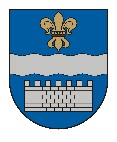 DAUGAVPILS DOMEK. Valdemāra iela 1, Daugavpils, LV-5401, tālr. 65404344, 65404365, fakss 65421941 e-pasts info@daugavpils.lv   www.daugavpils.lvL Ē M U M SDaugavpilī2022.gada 28.jūlijā					                          Nr. 505                                                                                                                 (prot. Nr.24, 14 .§)Par grozījumiem Daugavpils pilsētas pašvaldības profesionālās ievirzes sporta izglītības iestādes “Daugavpils Futbola skola” nolikumāPamatojoties uz likuma „Par pašvaldībām” 21.panta pirmās daļas 8.punktu, Daugavpils domes Izglītības un kultūras jautājumu komitejas 2022.gada 21.jūlija atzinumu, Daugavpils domes Finanšu komitejas 2022.gada 21.jūlija atzinumu, atklāti balsojot: PAR – 12 (I.Aleksejevs, P.Dzalbe, A.Elksniņš, A,Gržibovskis, L.Jankovska, V.Kononovs, N.Kožanova, M.Lavrenovs, V.Sporāne-Hudojana, I.Šķinčs, M.Truskovskis,  A.Vasiļjevs), PRET – nav, ATTURAS – nav, Daugavpils dome nolemj:Izdarīt Daugavpils pilsētas pašvaldības profesionālās ievirzes sporta izglītības iestādes “Daugavpils Futbola skola” nolikumā Nr.13 (turpmāk - nolikums), kas apstiprināts ar Daugavpils pilsētas domes 2016.gada 11.augustā ar lēmumu Nr.399 “Par nolikuma apstiprināšanu” šādu grozījumu:Papildināt ar 11.ˡ. punktu šādā redakcijā:11.ˡ. Iestāde īsteno interešu izglītības programmu “Futbols”, kas saskaņota ar Dibinātāju:Domes priekšsēdētājs                         (personiskaisparakts)                         A.Elksniņš